CAMARA MUNICIPAL DE SANTA BRANCASECRETARIA DE FINANÇAS - CNPJ.01.958.948/0001-17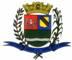 PCA AJUDANTE BRAGA 108 CENTRO SANTA BRANCAData: 13/03/2017 12:44:34Transparência de Gestão Fiscal - LC 131 de 27 de maio 2009 Sistema CECAM (Página: 1 / 3)Empenho	Processo	CPF/CNPJ	Fornecedor	Descrição	Mod. Lic.	Licitação	Valor Empenhado	Valor Liquidado	Valor PagoMovimentação do dia 24 de Fevereiro de 201701.00.00 - PODER LEGISLATIVO01.01.00 - CAMARA MUNICIPAL01.01.00 - CAMARA MUNICIPAL 01.01.00.01.000 - Legislativa 01.01.00.01.31 - Ação Legislativa01.01.00.01.31.0001 - MANUTENÇÃO DA CAMARA 01.01.00.01.31.0001.2001 - MANUTENÇÃO DA CAMARA 01.01.00.01.31.0001.2001.31901101 - VENCIMENTOS E SALÁRIOS 01.01.00.01.31.0001.2001.31901101.0111000 - GERAL01.01.00.01.31.0001.2001.31901301 - FGTS 01.01.00.01.31.0001.2001.31901301.0111000 - GERAL01.01.00.01.31.0001.2001.33903001 - COMBUSTÍVEIS E LUBRIFICANTES AUTOMOTIVOS 01.01.00.01.31.0001.2001.33903001.0111000 - GERAL, recolhimento do FGTS de competencia do mes de fevereiro de 2017 conforme sefip	OUTROS/NÃO	/0	1.706,60	1.706,60	0,0001.01.00.01.31.0001.2001.33903905 - SERVIÇOS TÉCNICOS PROFISSIONAIS 01.01.00.01.31.0001.2001.33903905.0111000 - GERAL55	0/0	017.643.833/0001-73	446 - IMOTHEP CONSTRUÇÃO CIVIL EIRELI ME	DISPENSA D	/0	0,00	0,00	7.800,00CAMARA MUNICIPAL DE SANTA BRANCASECRETARIA DE FINANÇAS - CNPJ.01.958.948/0001-17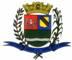 PCA AJUDANTE BRAGA 108 CENTRO SANTA BRANCAData: 13/03/2017 12:44:34Transparência de Gestão Fiscal - LC 131 de 27 de maio 2009 Sistema CECAM (Página: 2 / 3)01.01.00.01.31.0001.2001.33903990 - SERVIÇOS DE PUBLICIDADE LEGAL 01.01.00.01.31.0001.2001.33903990.0111000 - GERAL16	0/0	048.066.047/0001-84	19 - IMPRENSA OFICIAL DO ESTADO S/A IMESSUBTOTALTOTALMODALIDADES DE LICITAÇÃOCO-C - CONVITE / COMPRAS/SERVIÇOSCONC - CONCURSO PÚBLICOCO-O - CONVITE / OBRASCP-C - CONCORRÊNCIA PUBLICA / COMPRAS/SERVIÇOSCP-O - CONCORRÊNCIA PUBLICA / OBRASDISP - DISPENSAIN-G - INEXIGIBILIDADEIS-C - ISENTO DE LICITAÇÕES / COMPRAS/SERVIÇOSIS-O - ISENTO DE LICITAÇÕES / OBRASPR-E - PREGAO ELETRÔNICOCAMARA MUNICIPAL DE SANTA BRANCASECRETARIA DE FINANÇAS - CNPJ.01.958.948/0001-17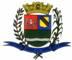 PCA AJUDANTE BRAGA 108 CENTRO SANTA BRANCAData: 13/03/2017 12:44:34Transparência de Gestão Fiscal - LC 131 de 27 de maio 2009 Sistema CECAM (Página: 3 / 3)Empenho	Processo	CPF/CNPJ	Fornecedor	Descrição	Mod. Lic.	Licitação	Valor Empenhado	Valor Liquidado	Valor PagoPR-G - PREGAO PRESENCIALTP-C - TOMADA DE PREÇOS / COMPRAS/SERVIÇOSTP-O - TOMADA DE PREÇOS / OBRASSANTA BRANCA, 24 de Fevereiro de 2017EVANDRO LUIZ DE MELO SOUSA1SP147248/0-8CHEFE DA COORD FINANCEIRA650/20178 - FOLHA DE PAGAMENTO DOS SERVIDORE, FOLHA DE PAGAMENTO REFERÊNCIA 02/2017.OUTROS/NÃO0,000,0022.122,4701.01.00.01.31.0001.2001.31901137 - GRATIFICAÇÃO POR TEMPO DE SERVIÇO01.01.00.01.31.0001.2001.31901137.0111000 - GERAL670/20178 - FOLHA DE PAGAMENTO DOS SERVIDORE, FOLHA DE PAGAMENTO REFERÊNCIA 02/2017.OUTROS/NÃO0,000,0011.349,5101.01.00.01.31.0001.2001.31901160 - REMUNERAÇÃO DOS AGENTES POLÍTICOS01.01.00.01.31.0001.2001.31901160.0111000 - GERAL684/20174 - SUBSIDIOS DE VEREADORES, REFERE -SE AO PAGAMENTO DOS SUBSIDIOS DE VEREADORES NO MES DEOUTROS/NÃO0,000,0023.360,00FEVEREIRO DE 2017710/0037- Fundo de Garantia por Tempo de Serviços01.01.00.01.31.0001.2001.31901302 - CONTRIBUIÇÕES PREVIDENCIÁRIAS - INSS01.01.00.01.31.0001.2001.31901302 - CONTRIBUIÇÕES PREVIDENCIÁRIAS - INSS01.01.00.01.31.0001.2001.31901302 - CONTRIBUIÇÕES PREVIDENCIÁRIAS - INSS01.01.00.01.31.0001.2001.31901302 - CONTRIBUIÇÕES PREVIDENCIÁRIAS - INSS01.01.00.01.31.0001.2001.31901302 - CONTRIBUIÇÕES PREVIDENCIÁRIAS - INSS01.01.00.01.31.0001.2001.31901302.0111000 - GERAL01.01.00.01.31.0001.2001.31901302.0111000 - GERAL01.01.00.01.31.0001.2001.31901302.0111000 - GERAL720/00  .  .  -7- Instituto Nacional do Seguro Social, parte da camara municipal referente a contribuição social de competencia de mes deOUTROS/NÃO/012.401,9712.401,970,00fevereiro de 2017730/0   065.954.984/0001-95219 - ARNALDO MICHELLETTI JUNIOR, refere-se a abastecimento de gasolina comum  no mes de fevereiro de 2017, refere-se aoDISPENSA D/0187,000,000,00abastecimento de gasolina comum nos veiculos da camara no mes de f evereiro de 2017EmpenhoProcessoCPF/CNPJFornecedorDescriçãoMod. Lic.   LicitaçãoMod. Lic.   LicitaçãoValor EmpenhadoValor LiquidadoValor Pago, refere -se aos serviços de elaboração  de projeto arquitetonico e projeto   de restauro para, refere -se aos serviços de elaboração  de projeto arquitetonico e projeto   de restauro parafins de manutenção em estrutura do telhado e restauro de tellhadopara aprovação noCondephaat  conforme processo 79/201601.01.00.01.31.0001.2001.33903916 - MANUTENÇÃO E CONSERVAÇÃO DE BENS IMÓVEIS01.01.00.01.31.0001.2001.33903916 - MANUTENÇÃO E CONSERVAÇÃO DE BENS IMÓVEIS01.01.00.01.31.0001.2001.33903916 - MANUTENÇÃO E CONSERVAÇÃO DE BENS IMÓVEIS01.01.00.01.31.0001.2001.33903916 - MANUTENÇÃO E CONSERVAÇÃO DE BENS IMÓVEIS01.01.00.01.31.0001.2001.33903916 - MANUTENÇÃO E CONSERVAÇÃO DE BENS IMÓVEIS01.01.00.01.31.0001.2001.33903916.0111000 - GERAL01.01.00.01.31.0001.2001.33903916.0111000 - GERAL01.01.00.01.31.0001.2001.33903916.0111000 - GERAL480/0011.011.315/0001-50449- SAQUETE DEDETIZADORA DESENT E SERV, refere -se aos serviços de dedetização geral , termonebulização e desratiz  ação do ´redio, refere -se aos serviços de dedetização geral , termonebulização e desratiz  ação do ´redioDISPENSA D/00,000,00480,00da camara municipal01.01.00.01.31.0001.2001.33903943 - SERVIÇOS DE ENERGIA ELÉTRICA01.01.00.01.31.0001.2001.33903943 - SERVIÇOS DE ENERGIA ELÉTRICA01.01.00.01.31.0001.2001.33903943 - SERVIÇOS DE ENERGIA ELÉTRICA01.01.00.01.31.0001.2001.33903943 - SERVIÇOS DE ENERGIA ELÉTRICA01.01.00.01.31.0001.2001.33903943 - SERVIÇOS DE ENERGIA ELÉTRICA01.01.00.01.31.0001.2001.33903943.0111000 - GERAL01.01.00.01.31.0001.2001.33903943.0111000 - GERAL01.01.00.01.31.0001.2001.33903943.0111000 - GERAL120/0002.302.100/0001-0689- BANDEIRANTE ENERGIA S.A., empenho global para pagamento dos serviços de energia eletrica do predio da camaraDISPENSA D/00,000,00566,17municipal durante o exercicio de 201701.01.00.01.31.0001.2001.33903958 - SERVIÇOS DE TELECOMUNICAÇÕES01.01.00.01.31.0001.2001.33903958 - SERVIÇOS DE TELECOMUNICAÇÕES01.01.00.01.31.0001.2001.33903958 - SERVIÇOS DE TELECOMUNICAÇÕES01.01.00.01.31.0001.2001.33903958 - SERVIÇOS DE TELECOMUNICAÇÕES01.01.00.01.31.0001.2001.33903958 - SERVIÇOS DE TELECOMUNICAÇÕES01.01.00.01.31.0001.2001.33903958.0111000 - GERAL01.01.00.01.31.0001.2001.33903958.0111000 - GERAL01.01.00.01.31.0001.2001.33903958.0111000 - GERAL110/0002.558.157/0001-621- TELEFONICA BRASIL S.A., Empenho global para pagamento das contas telefonicas realizadasatraves da vivoDISPENSA D/00,000,00594,53telefonica, durante o exercicio de 201701.01.00.01.31.0001.2001.33903978 - LIMPEZA E CONSERVAÇÃO01.01.00.01.31.0001.2001.33903978 - LIMPEZA E CONSERVAÇÃO01.01.00.01.31.0001.2001.33903978 - LIMPEZA E CONSERVAÇÃO01.01.00.01.31.0001.2001.33903978 - LIMPEZA E CONSERVAÇÃO01.01.00.01.31.0001.2001.33903978 - LIMPEZA E CONSERVAÇÃO01.01.00.01.31.0001.2001.33903978.0111000 - GERAL01.01.00.01.31.0001.2001.33903978.0111000 - GERAL01.01.00.01.31.0001.2001.33903978.0111000 - GERAL20/0012.606.146/0001-64434- PLG SIQUEIRA CONSERVACAO LIMPEZA L, Empenho global para pagamento dos serviços de limpeza econservação do predio daCONVITE01/20150,00-0,015.504,84camara municipal  conforme contrato01.01.00.01.31.0001.2001.33903981 - SERVIÇOS BANCÁRIOS01.01.00.01.31.0001.2001.33903981 - SERVIÇOS BANCÁRIOS01.01.00.01.31.0001.2001.33903981 - SERVIÇOS BANCÁRIOS01.01.00.01.31.0001.2001.33903981 - SERVIÇOS BANCÁRIOS01.01.00.01.31.0001.2001.33903981 - SERVIÇOS BANCÁRIOS01.01.00.01.31.0001.2001.33903981.0111000 - GERAL01.01.00.01.31.0001.2001.33903981.0111000 - GERAL01.01.00.01.31.0001.2001.33903981.0111000 - GERAL170/0000.000.000/0001-91229- Banco do Brasil S.A., empenho global para pagamento das tarifas cobradas diretamente p eoo banco  em conta, empenho global para pagamento das tarifas cobradas diretamente p eoo banco  em contaDISPENSA D/00,0047,6047,60corrente durante exercicio de 2017, emepnho global para pagamento dos serviços de publicação de mate  ria oficial no diarioDISPENSA D/00,000,00553,14oficial do estado executivo 1 durante exercicio de 2017------------------------------------------------------------------14.295,5714.156,1672.378,26------------------------------------------------------------------14.295,5714.156,1672.378,26